ASSUNTO: Requer ao Exmo. Sr. Prefeito Municipal, Dr. Paulo de Oliveira e Silva, através da secretaria competente, informações sobre o rompimento do asfalto da Rua José Francaco, que causou acidentes na referida via. DESPACHO:SALA DAS SESSÕES____/____/_____REQUERIMENTO Nº DE 2022SENHORA PRESIDENTE,SENHORES VEREADORES,                     Sirvo-me do presente, rendendo prévias homenagens, nos termos dos §§ 1º e 2º do artigo 243 da Resolução 276/2010(Regimento Interno), para requerer ao Excelentíssimo Senhor Prefeito, através da secretarias e departamentos competentes, informações sobre os problemas no asfalto da Rua José Francato, que cedeu, causando acidentes, como se constata das matérias jornalísticas em anexo.Assim sendo, requer as seguintes informações:Informar o motivo do  afundamento do asfalto da referida via;Informar quais medidas a Administração Pública adotou para solucionar a questão. Informar sobre a existência de outros acidentes ou de eventuais vítimas na via mencionada.Encaminhar documentos referentes ao estudo técnico do local, com laudos e demais informações sobre os problemas constatados e o cronograma de atividades;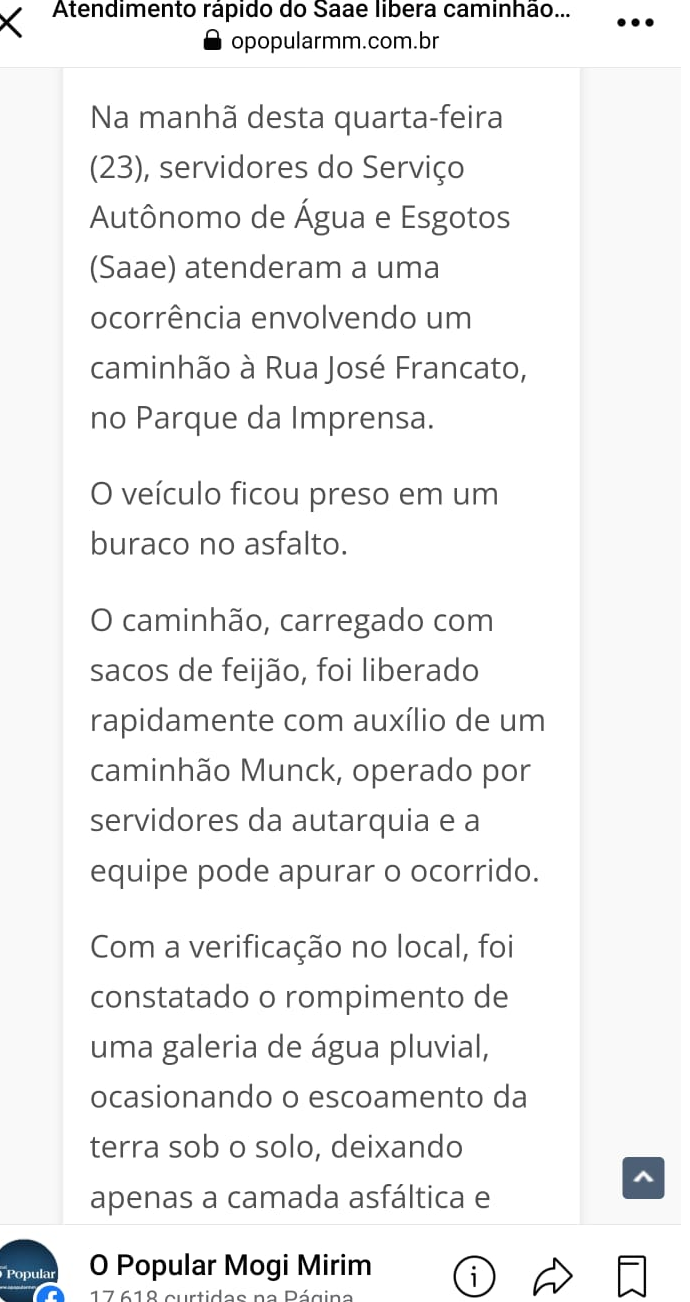 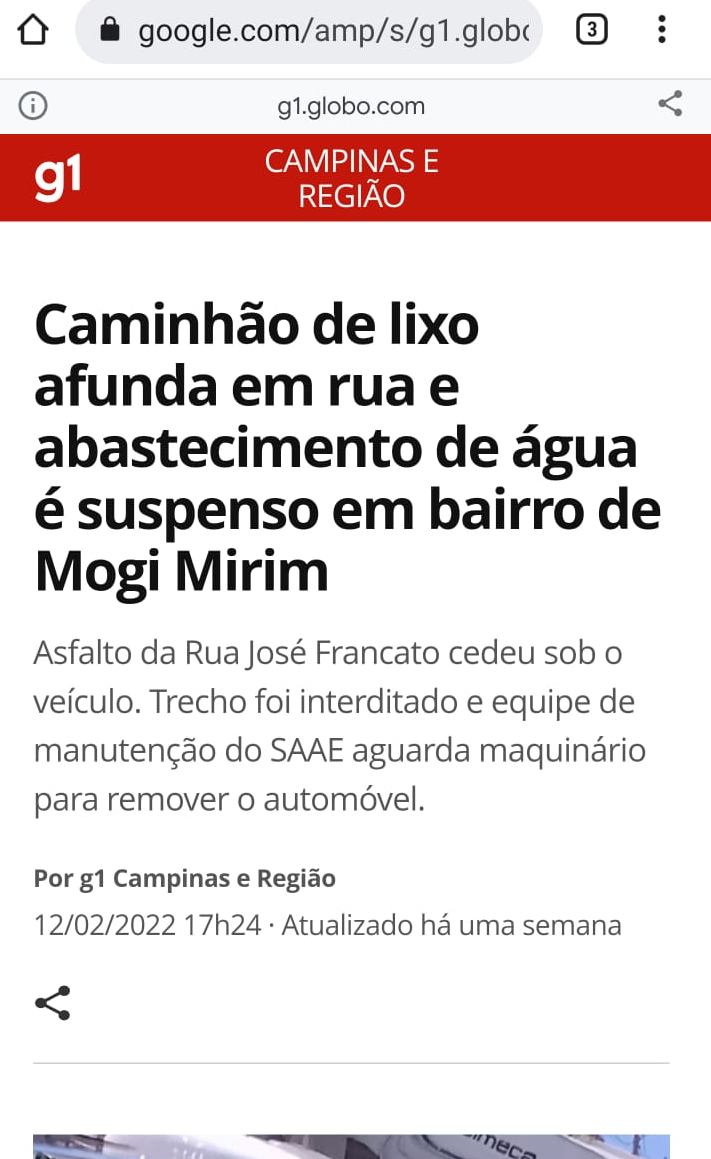 Por fim, reitero os protestos de respeito e consideração.SALA DAS SESSÕES “VEREADOR SANTO RÓTOLLI”, em 03 de março de 2022.                  _____________________________________________________VEREADORA DRA. JOELMA FRANCO DA CUNHA